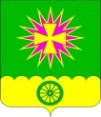 АДМИНИСТРАЦИЯ Нововеличковскогосельского поселения ДИНСКОГО райОНАПОСТАНОВЛЕНИЕот 07.04.2020							              № 70станица НововеличковскаяО создании комиссии по предоставлению субсидий личным подсобным хозяйствам, крестьянским (фермерским) хозяйствам и индивидуальным предпринимателям, ведущим деятельность в области сельскохозяйственного производства, на поддержку сельскохозяйственного производства на территории Нововеличковского сельского поселенияВ соответствии со статьей 140 Бюджетного кодекса Российской Федерации, в целях реализации Закона Краснодарского края от 28 января 2009 года № 1690–КЗ «О развитии сельского хозяйства в Краснодарском крае», постановления главы администрации (губернатора) Краснодарского края от 25 июля 2017 года № 550 «Об утверждении Порядка расходования субвенций, предоставляемых из краевого бюджета местным бюджетам на осуществление отдельных государственных полномочий по поддержке сельскохозяйственного производства в Краснодарском крае в части предоставления субсидий гражданам, ведущим личное подсобное хозяйство, крестьянским (фермерским) хозяйствам, индивидуальным предпринимателям, осуществляющим деятельность в области сельскохозяйственного производства, в рамках реализации мероприятий государственной программы Краснодарского края «Развитие сельского хозяйства и регулирование рынков сельскохозяйственной продукции, сырья и продовольствия», на основании постановления администрации муниципального образования Динской район от 17 апреля 2018 № 782 «О порядке предоставления субсидий личным подсобным хозяйствам, крестьянским (фермерским) хозяйствам и индивидуальным предпринимателям, ведущим деятельность в области сельскохозяйственного производства, на поддержку сельскохозяйственного производства на территории муниципального образования Динской район», п о с т а н о в л я ю:1. Утвердить комиссию по предоставлению субсидий личным подсобным хозяйствам, крестьянским (фермерским) хозяйствам и индивидуальным предпринимателям, ведущим деятельность в области сельскохозяйственного производства, на поддержку сельскохозяйственного производства на территории Нововеличковского сельского поселения, согласно приложению к настоящему постановлению.2. Признать утратившими силу постановление администрации Нововеличковского сельского поселения Динского района от 09.11.2018                  № 281 «О создании комиссии по предоставлению субсидий малым формам хозяйствования в АПК на территории Нововеличковского сельского поселения».3. Контроль за выполнением настоящего постановления оставляю за собой.4. Постановление вступает в силу со дня его подписания.Исполняющий обязанности главыНововеличковскогосельского поселения                                                                 	        И.Л.КочетковПРИЛОЖЕНИЕУТВЕРЖДЕНпостановлением администрацииНововеличковского сельского поселения Динского района		от 07.04.2020 г. № 70Состав комиссии по предоставлению субсидий личным подсобным хозяйствам, крестьянским (фермерским) хозяйствам и индивидуальным предпринимателям, ведущим деятельность в области сельскохозяйственного производства, на поддержку сельскохозяйственного производства на территории Нововеличковского сельского поселенияЧлены комиссии:Начальник отдела по общим и правовым вопросам                                                                        О.Ю.КалиткаКочетков Игорь Леонидович- заместитель главы администрацииНововеличковского сельского поселения; председатель комиссии;Токаренко Валерий Владимирович- начальник отдела ЖКХ, малого и среднего бизнеса администрации Нововеличковского сельского поселения, заместитель председателя комиссии;Калитка Ольга Юрьевна- начальник отдела по общим и правовым вопросам администрации Нововеличковского сельского поселения, секретарь комиссии.Марук Олеся Георгиевна- начальник отдела земельных и имущественных отношений администрации Нововеличковского сельского поселения;Королева Ольга Петровна- специалист отдела земельных иимущественных отношений  администрации Нововеличковского сельского поселения;Шевцова Елена Сергеевна- специалист отдела по общим и правовым вопросам администрации Нововеличковского сельского поселения.